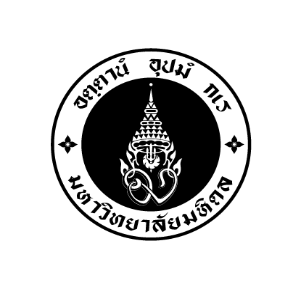 	                   ภาควิชา…………………………………	                                                                                                                                               โทร ....................................... ที่....................................วันที่  เรื่อง ขออนุมัติเบิกจ่ายเงินอุดหนุนวิจัย               เรียน คณบดี(ผ่านหัวหน้าภาควิชา)               ตามที่ได้รับอนุมัติทุนอุดหนุนการวิจัยโครงการวิจัย................................................................................................. เลขสัญญา..............................งวดที่ ......  จำนวนเงิน ....................บาท (........................)    ในการนี้โครงการฯ  จึงขออนุมัติเบิกเงิน งบดำเนินการ  เพื่อนำมาใช้ในโครงการวิจัยฯ  มีรายละเอียด ดังนี้ทั้งนี้ โครงการวิจัยฯได้ดำเนินการเป็นไปตามวัตถุประสงค์และตามหมวดรายจ่ายงบประมาณของโครงการวิจัยฯ  และเป็นไปตามที่ระบุไว้ในสัญญารับทุน แล้ว                 จึงเรียนมาเพื่อโปรดพิจารณาอนุมัติเบิกจ่ายเงินดังกล่าวฯ จำนวน.........................บาท(...........................................)  และบันทึกค่าใช้จ่ายพร้อมลดลูกหนี้เงินยืมของโครงการฯด้วย จะขอบคุณยิ่ง                                                					 (ลงชื่อ)…………….......……………..........หัวหน้าโครงการ                                                           					 (........................................................................)                                                                                                                    						  (ลงชื่อ)…………….......……………..........หัวหน้าภาควิชา                                                                                                                                                                    (........................................................................)   ลำดับรายการจำนวนเงิน123รวมรวมจำนวนเงิน (ตัวอักษร).....................................................................จำนวนเงิน (ตัวอักษร).....................................................................จำนวนเงิน (ตัวอักษร).....................................................................อนุมัติ(ลงชื่อ) ................................................... (....................................................)คณบดีลงวันที่...........................................